Le carnet de voyageur, ou l’écriture d’une aventure de lecteur et de lectures.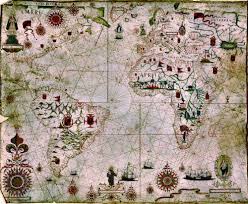 2019/2020« La littérature est l’invention du monde, le récit jamais achevé de son exploration », Olivier Rolin. C’est la trace de tes aventures de lectures à travers, la mise en mots personnelle, le collage d’images, le copiage d’extraits, le dessin personnel… de tes flux d’impressions, de tes réminiscences, de tes instants de jubilation, d’étonnement, d’exaspération, de toute la palette d’émotions qui peut se produire en toi devant un texte. C’est un espace d’expression libre où tu peux faire s’alterner et/ou se confondre espace d’écriture et espace d’illustrations.C’est avant tout un « objet, « objeu », « objoie » livre personnel et donc à personnaliser.C’est un espace d’argumentation étayé et raisonné, fruit de tes réflexions.C’est un espace ouvert aux impressions de lectures des textes en langues étrangères.Dans le cadre des séquences et séances de cours, le carnet de voyageur sera utilisé pour :La compréhension, l’analyse d’une œuvre intégrale, cursive, et de textes étudiés dans le cadre des lectures analytiquesLa mise en place de débats interprétatifs et argumentatifs lors d’échanges en classe.La mémorisation de tes lectures, notamment de celle que tu souhaites présenter à l’épreuve orale.Rédiger des écrits d’appropriation qui te permettront d’assimiler et partager ta lecture des œuvresFeuille de route de l’explorateur, ou le guide de survie du voyageur sans stressLe carnet est un lieu de réflexions balisé par le professeur en début d’année mais dont la liberté sera à conquérir en cours d’année.Contrat de voyageDès que tu entres en lecture, tu devras te munir de ton carnet. Dans une couleur différente (ni bleue ni noire) note les informations suivantes :Au cours de la lecture, note tes impressions et justifie chacune d’entre elle à l’aide de l’encadré suivant :Première Escale : ŒUVRES INTEGRALES/LECTURES CURSIVESQuestions « sujet lecteur » plus ciblées pour s’approprier l’œuvreDeuxième escale : les lectures en langue étrangèreDans le cadre d’une démarche interdisciplinaire, tu peux développer ta culture personnelle en répondant aux mêmes questions soit en français, soit en langue étrangère. « Supplément au voyage »Le CDI ou la médiathèque de ta ville permettent d’élargir tes lectures. Pour celles-ci, tu dois laisser une trace en complétant les phrases suivantes : « J’ai lu…, j’ai appris…, j’ai découvert …, j’ai aimé…, pas aimé…., parce que….. ». Pour les autres arts (cinéma, théâtre, spectacles, musique, TV, radio), tu noteras la date, l’heure et la durée de ce que tu auras lu, vu, écouté. Tu préciseras tes impressions de spectateur et/ou d’auditeur en justifiant. Autoévaluation par compétences du carnetRemarque : A aucun moment de l’année ce carnet de voyageur ne fera l’objet d’une note chiffrée. Période 1 de relevé du carnet : Vacances de ToussaintDate exacte : Dans le cadre de l’épreuve anticipée du baccalauréat,ce carnet de voyageur sera un livre personnel pouvant être présenté à l’examinateur. Questionnements annuels :➢ « Naître » au monde semble aller de soi, mais qu’en est-il d « d’exister » au monde ? Cela ne va peut-être pas de soi. Alors, comment la littérature nous aide-t-elle à comprendre le monde dans lequel nous vivons, mais aussi à « exister au monde » et y trouver sa place, en faire partie intégrante ?  ➢ Quels savoirs sur l’homme la littérature est-elle en mesure de dispenser ? ➢ La littérature modifie-t-elle le lecteur, l’Homme que nous sommes ? Dans le cadre des lectures analytiques, étude d’œuvres intégrales, lectures cursives et histoire des arts, tu dois réaliser un certain nombre d’activités « sujet-lecteur » dans ton carnet. Chaque activité sera donnée à l’avance, dans le cadre du planning des séances de cours et susceptible d’être évaluée sur 5 points.Nom :                                         Prénom :                                         Classe :L’heure, la date de début de lectureLe contexte de lecture : la posture (Exemple : assis sur une chaise, dans le bus avec mon casque de musique…), l’atmosphère…Les temps d’interruption (éventuellement ses raisons)L’heure de fin de lectureA quoi t’attends-tu en lisant ce titre ? Difficultés de lectureSurprisesEmotions/réactionsNouveau mot découvertAppréciation : j’aime, je n’aime pas, bof, et pourquoi ?Justifie systématiquement en quelques lignesAvant la lecture, à quoi t’attendais-tu en lisant le titre de l’œuvre ?Après la lecture de l’œuvre, tes attentes sont-elles confirmées ? Quels personnages te sont plus sympathiques, antipathiques, étonnants ? Développe systématiquement en t’appuyant sur tous les aspects du/des personnages (portraits, évolutions, relations, rapport au monde…). Tu peux dessiner, réaliser une BD, en représenter les aspects en le rapprochant d’une figure réelle ou fictive, connue…Choisissez un passage, imprime-le et colle-le dans ton carnet (d’une vingtaine de lignes) qui suscite chez toi de fortes émotions. Nomme tes ressentis et explique pourquoi. (tu peux développer en t’appuyant sur le style de l’auteur, les procédés utilisés, la façon d’aborder le thème…)Que penses-tu de l’atmosphère de cette œuvre (images suscitées, sons, odeurs, mots, lieux évoqués…) ? Réponds de façon argumentée.Aimerais-tu vivre dans une telle communauté ? Justifie par des arguments étayésVous attendiez-vous à une telle fin ? Quel message pensez-vous que l’auteur voulait nous transmettre ?Illustre des passages de ton choix soit par des collages, des dessins, ou des images, qui rendent compte des thèmes abordés et de la façon particulière qu’a l’auteur de les traiter. Justifie chaque choix.Relève des phrases qui t’ont particulièrement plu ou déplu. Justifie.Si l’écriture était une image, elle serait… ? Justifie. CompétencesNAECAECA+AA+ J’apporte mon carnet de voyageur à chaque heure de cours de Français J’ai fait mon activité sujet-lecteur en temps et en heure. J’ai le matériel spécifique.  Mon travail est complet : j’ai répondu à toutes les attentes de la consigne J’ai fait preuve de créativité, d’inventivité et d’originalité Mon travail créatif met en valeur des interprétations du texte (mon travail n’est pas figuratif). Je suis capable d’expliquer chaque argument oralement à mes camarades et de le défendre Je suis capable de justifier mon travail créatif à l’aide de plusieurs arguments, procédés analysés et interprétésJe suis capable d’établir un va-et-vient entre le texte littéraire et mon travail pour expliciter mes argumentsMon travail est soignéRéponds dans ton carnet :Je fais le point sur mes connaissances littéraires :Je commence à répondre aux questions annuellesRéponds dans ton carnet :Je fais le point sur mes connaissances littéraires :Je commence à répondre aux questions annuellesRéponds dans ton carnet :Je fais le point sur mes connaissances littéraires :Je commence à répondre aux questions annuellesRéponds dans ton carnet :Je fais le point sur mes connaissances littéraires :Je commence à répondre aux questions annuellesRéponds dans ton carnet :Je fais le point sur mes connaissances littéraires :Je commence à répondre aux questions annuellesRéponds dans ton carnet :Je fais le point sur mes connaissances littéraires :Je commence à répondre aux questions annuellesC80 Mon travail est soignéRéponds dans ton carnet :Je fais le point sur mes connaissances littéraires :Je commence à répondre aux questions annuellesRéponds dans ton carnet :Je fais le point sur mes connaissances littéraires :Je commence à répondre aux questions annuellesRéponds dans ton carnet :Je fais le point sur mes connaissances littéraires :Je commence à répondre aux questions annuellesRéponds dans ton carnet :Je fais le point sur mes connaissances littéraires :Je commence à répondre aux questions annuellesRéponds dans ton carnet :Je fais le point sur mes connaissances littéraires :Je commence à répondre aux questions annuellesRéponds dans ton carnet :Je fais le point sur mes connaissances littéraires :Je commence à répondre aux questions annuelles